FORMAT FOR PARTICULAR OF STAFF TO BE SUBMITTED TO NRC, NCTE, JAIPURP A R T I C U L A R S    O F     S T A F FSession: 2012-2013Name and address   of the Institution: Sohan Lal DAV College of Education, Ambala CityCourse: B.Ed. & M.Ed.The above  appointment have been made on the basis of recommendations of the Selection Committee constituted as per the policy of the UGC/the affiliating University/Affiliating Body. Sd/-Dr Vivek Kohli, PrincipalName & Signature of the                 									Name & Counter Signature with Seal of theAuthorized Representative of the Institution            					     Registrar/Competent Authority of the Affiliating Body*Date ___30.9.2012________Note: The institution shall submit the above list as per the provisions of the NCTE Regulations, 2009 indicating qualification , percentage of marks, teaching experience etc. alongwith attested copy of professional qualification  & experience certificate and attested photographs of staff duly countersigned by the competent authority of the affiliating body or endorsement of the same by submitting a written approval of the competent authority of the affiliating body as per the above format.CERTIFICATE FROM THE MANAGEMENTAll appointments are on full-time and regular basis except those specified as part-time as per the NCTE norms. The academic staff of the institution (including part-time staff) is/shall be  paid salary in such scale of pay as prescribed by the UGC/University/affiliating body from time to time through account payee cheque or as per advice into the bank account of employee specially opened for the propose.  The supporting staff shall be paid as per the UGC/State Government/Central Government pay scale structure.The management of the institution shall discharge the statutory duties relating to pension, gratuity, provident fund, etc for its employees. The institution shall follow all the norms of the NCTE as amended from time to time.Sd/-Dr Vivek KohliName & Signature of the                 Authorized Representative of the Institution         Date ___30.9.2012________ It may be noted by the teacher education institution that in case of self finance institutions run by the pvt. Managements under society/trust, the above details shall be signed by the Secretary/President/Chairman of the concerned Management.  In case of the Govt./University/aided institution the same shall be signed by the Registrar/Director/Principal/HOD of the institution. Sl. No.Name with Date of BirthAge Attested photograph of the appointed staffWhether SC/ST/OBC/other CategoryDesignationQualificationDate of initial appointment and NCTE Regulation under which he or she was appointedJoining DateSalary bank account number(1)(2)(3)(4)(5)(6)(7)(8)(9)I.DETAILS OF NON-TEACHING STAFF DETAILS OF NON-TEACHING STAFF DETAILS OF NON-TEACHING STAFF DETAILS OF NON-TEACHING STAFF DETAILS OF NON-TEACHING STAFF DETAILS OF NON-TEACHING STAFF DETAILS OF NON-TEACHING STAFF DETAILS OF NON-TEACHING STAFF 1.Sh. P.K. Vijh12.8.1954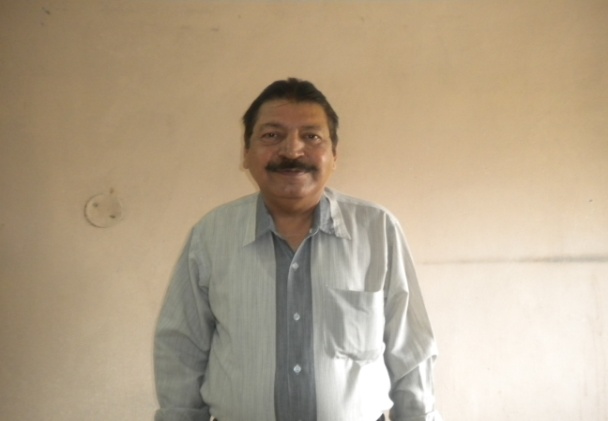 Gen.Head ClerkB.A.11.1.198411.1.198439310004000310532.Sh. Anupam Arya1.6.1958Gen.Account ClerkMatric12.1.198312.1.198339310004000324963.Sh. Nand Lal20.7.1953BCLib. Restorer Matric1.8.19791.8.197939310004000093594.Sh. Amarjeet Singh10.5.1954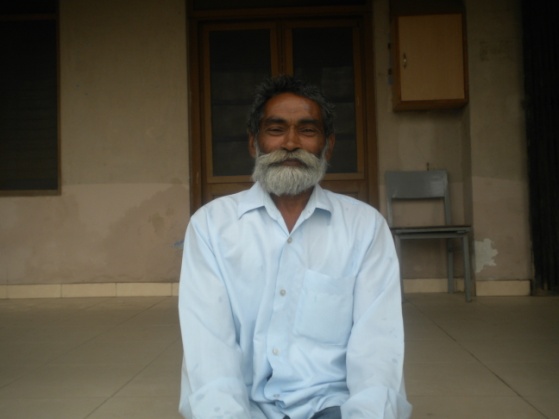 BCLab Bearer Under Matric2.5.19782.5.197839310001000009685.Sh. Jiya Lal7.5.1972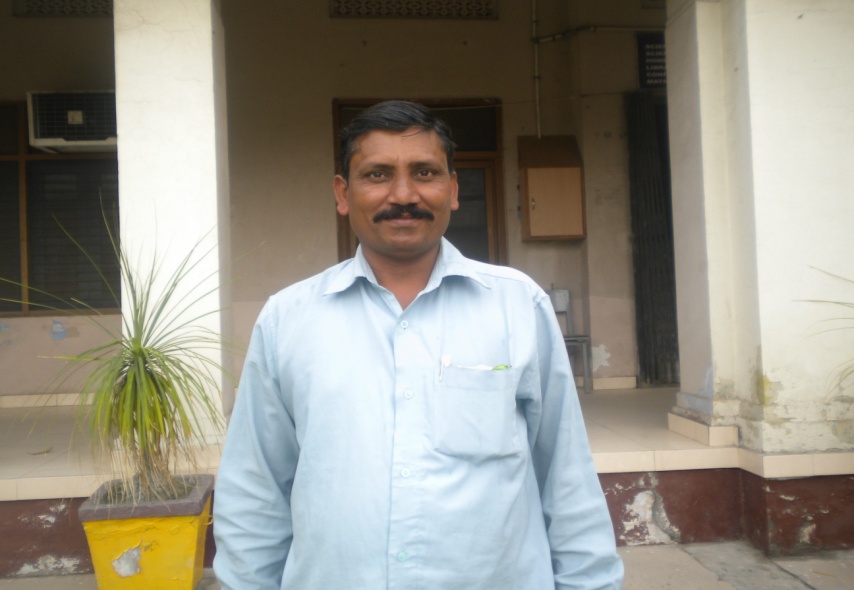 BCChowkidarUnder Matric22.5.199022.5.199039310004000600466.Sh. Ashok Kumar20.5.1960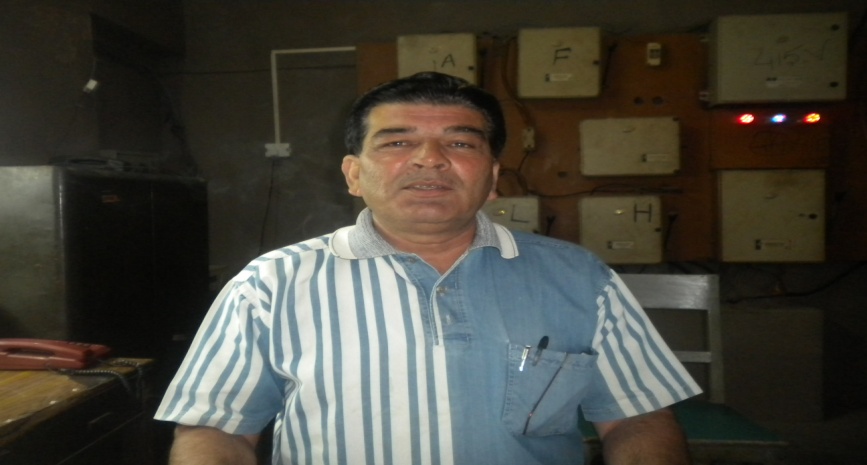 Gen.Lab BearerMatric25.9.198525.9.198539310004000265837.Smt. Santosh Kumari1.7.1965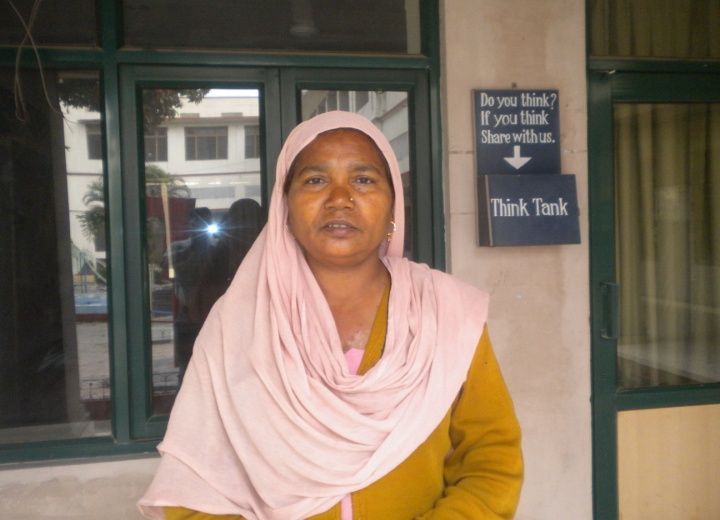 SCSafai KaramchariUnder Matric1.12.19861.12.198639310004000424848.Smt. Meena Rani1.3.1959Gen.Lib. Attended Matric6.11.19936.11.199339310004000702299.Smt. Sapna Devi10.10.1974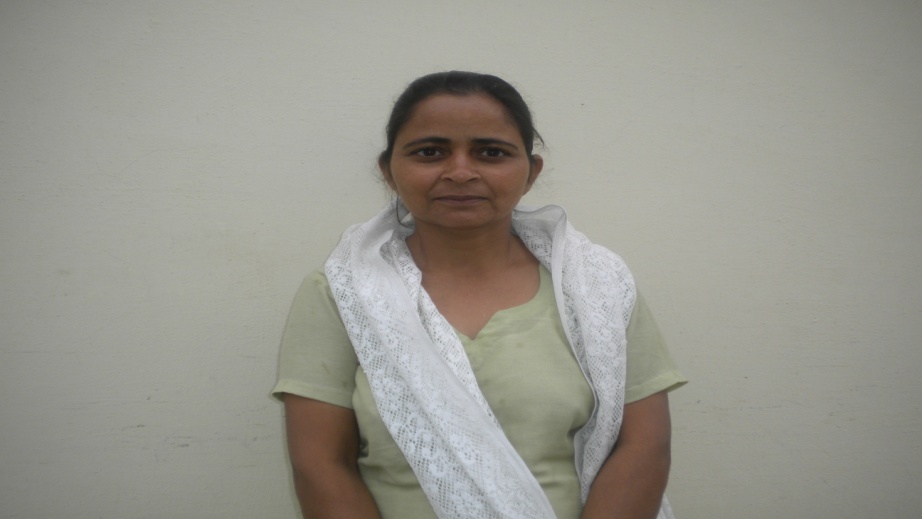 Gen.MaliMatric15.5.200315.5.2003393100010010695210.Sh. Darbara Singh10.8.1969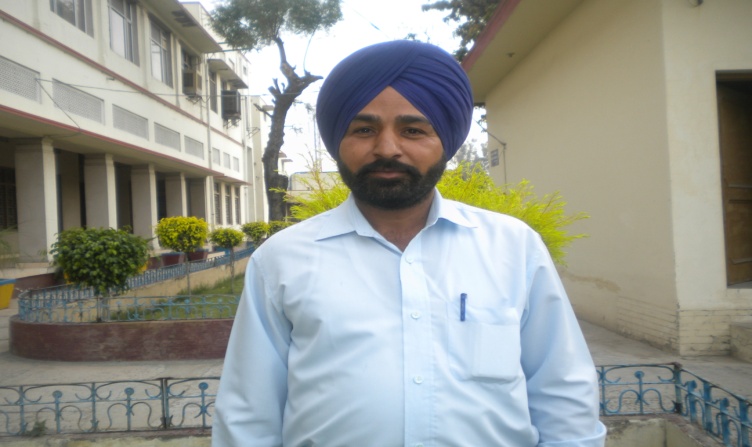 Gen.Driver Matric21.2.200721.2.20073931000100096433